Michigan Gaming Control BoardLocation: Cadillac Place, 3062 W. Grand Blvd., L-700 – DetroitTime: 1:00 p.m. For Immediate Release:Michigan internet gaming and online sports betting operators report $134 million in combined total gross receipts for OctoberDetroit, Nov. 18, 2021 — Michigan commercial and tribal internet casino gaming and online sports betting operators reported $134 million combined total gross internet gaming receipts and gross internet sports betting receipts for October. The October results were 6.3% higher than September numbers.Commercial and tribal operators’ internet gaming gross receipts for October totaled a Michigan record $109.7 million, which exceeds the previous state gross receipts record of $102.4 million set in September. Gross internet sports betting receipts for October were $24.3 million. Total internet sports betting handle was a Michigan record $463.3 million, surpassing the previous state record of $359.5 million established in March and 30.8% higher than September results.Combined total adjusted gross receipts and adjusted gross sports betting receipts were $103.6 million in October and included:$98.9 million for internet casino gaming$4.7 million for internet sports bettingAdjusted gross receipts include deductions for the monetary value of free play incentives provided to and wagered by bettors.The operators delivered $20.8 million in taxes and payments to the State of Michigan including:Internet gaming state taxes and payments: $20.3 millionInternet sports betting state taxes/payments: $552,907 For internet sports betting, commercial operators pay 70% of the 8.4% tax to the state and 30% to the city of Detroit. Tribal operators make an 8.4% payment to the state on adjusted gross sports betting receipts.The three Detroit casinos reported city wagering taxes and municipal services fees of $5.9 million for:Internet gaming taxes and fees: $5.5 millionInternet sports betting taxes and fees: $354,113Tribal operators reported $2.3 million in wagering payments to the tribes’ governing bodies.From the Jan. 22 launch through Oct. 31, aggregate internet casino gaming adjusted gross receipts totaled $797.5 million and aggregate internet sports betting adjusted gross sports betting receipts were $65.2 million.An online gaming and sports betting revenue distribution table is available on the agency’s website.During October, 14 operators were authorized for both forms of online wagering. Details for each operator’s internet gaming and internet sports betting results are available in tables published on the MGCB website.Gambling in any form is for entertainment purposes only. If someone has a gambling problem, please call the state's 24-hour, toll-free helpline at 1-800-270-7117 or the MGCB's responsible gaming section at 1-888-223-3044. You also may visit the MGCB website at www.michigan.gov/mgcb for information on self-exclusion programs including the Disassociated Persons List and the Internet Gaming and Sports Betting Responsible Gaming Database."The Michigan Gaming Control Board shall ensure the conduct of fair and honest gaming to protect the interests of the citizens of the State of Michigan."####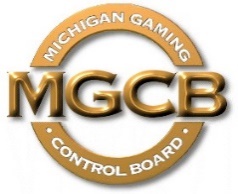 PRESS RELEASEFOR IMMEDIATE RELEASE: 
November 18, 2021Contact:
Mary Kay Bean Beanm1@michigan.govwww.michigan.gov/mgcb